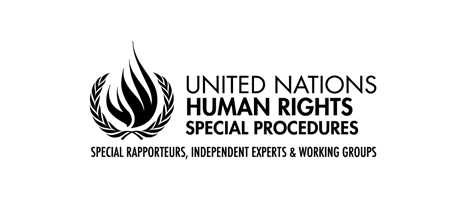 PALAIS DES NATIONS • 1211 GENEVA 10, SWITZERLANDwww.ohchr.org • TEL: +41 22 917 9000 • FAX: +41 22 917 9008 • E-MAIL:  registry@ohchr.org, wgdiscriminationwomen@ohchr.org Mandato del Grupo de Trabajo sobre discriminación contra las mujeres y niñasIgualdad de género y ataques contra los logros hacia la igualdad de género*IntroducciónComo se expone detalladamente en el informe de 2018 del Grupo de Trabajo sobre la discriminación contra la mujer y la niña (WGDAWG, por sus siglas en inglés) Reafirmación de la igualdad y lucha contra los retrocesos, en los últimos años se ha producido una importante reacción contra los derechos de la mujer y el uso del término "género".  El término género fue conceptualizado originalmente para explicar y desafiar la opresión sistemática de la mujer y, después de la Conferencia de Beijing, fue considerado uno de los conceptos fundamentales de los derechos humanos internacionales. Ahora, veinticinco años más tarde, no sólo se ha atacado el término género como una imponente "ideología de género", sino que muchas de las victorias duramente conseguidas por las mujeres, en particular en el ámbito de la sexualidad y la reproducción, la educación con perspectiva de género e incluso la violencia de género, están en peligro. La pandemia de COVID-19 y las medidas tomadas por algunos estados en respuesta, sólo han empeorado la situación. En el contexto del creciente uso incorrecto del concepto de género, de ataques al género (igualdad) y a los derechos de las mujeres, el WGDAWG considera importante hacer un balance de estos desarrollos, para contrarrestar los ataques contra el concepto género y aclarar el uso del término en relación con su mandato. El concepto de género es de importancia fundamental para el WGDAWG como un mecanismo de procedimientos especiales mandatado a trabajar en la eliminación de la discriminación contra las mujeres y niñas.El concepto de género en el feminismo y en los derechos humanosEl concepto de género apareció por primera vez en los escritos feministas en la década de 1970 para desafiar la entonces posición dominante del determinismo biológico, el cual ha naturalizado la desigualdad de las mujeres como resultado de la diferencia biológica entre mujeres y hombres. Las teorías feministas desarrollaron el concepto para puntualizar la construcción social de la desigualdad de género y el aspecto relacional del significado de feminidad y masculinidad. Enfatizando la construcción social de la desigualdad de las mujeres, las teorías feministas y activistas de todo el mundo llamaron por la acción política para cambiar esto.Hubo diferentes interpretaciones feministas del término, pero el enfoque dominante definía al género como la referencia a las normas sociales, los roles y las expectativas para mujeres y hombres, a diferencia del sexo, que se refería a la diferencia biológica entre ellos.  Si bien mujeres de diferentes identidades sociales y contextos socioeconómicos formaron parte del movimiento feminista desde sus orígenes, fue en la década de 1990 que la perspectiva interseccional, exige un análisis interseccional de múltiples dimensiones interconectadas de opresión, como el sexo, género, clase, raza, sexualidad, etnicidad y discapacidad, estableciéndose firmemente como una importante herramienta de análisis sobre la discriminación. La acuñación del término interseccionalidad ayudó a aclarar que las identidades sociales de las mujeres influyen profundamente en la forma en que cada mujer experimenta el género.  Además, en la década de 1990 la teoría “queer” también inició a usar el término género desafiando (lo que percibía como) una comprensión binaria del género, la dicotomía sexo-género, y los supuestos heteronormativos de algunos enfoques feministas. Ante la insistencia de las activistas feministas en la década de 1990 el término “género” comenzó a ser usado en el derecho internacional de los derechos humanos. En 1992 el Comité para la eliminación de todas las formas de discriminación contra la mujer (el Comité CEDAW) usó la frase “violencia basada en género” en su Recomendación General Nro. 19 sobre violencia contra la mujer. En los documentos multilaterales el término fue incluido por primera vez en la Declaración y Programa de Acción de Viena (1993), y un año después en el Programa de Acción de Conferencia Internacional sobre la Población y el Desarrollo, pero no fue definido. En la Declaración y Plataforma de Acción de Beijing se hizo referencia a él más de 200 veces, pero sólo después de que los Estados acordaran una declaración en la que se afirmaba que el término "debía interpretarse y entenderse tal como era en su "uso ordinario y generalmente aceptado". Hubo una importante oposición al término, encabezada por la Santa Sede, que argumentó que el género "se basa en la identidad sexual biológica, masculina o femenina". Después de la Conferencia de Beijing, en 1995, un panel de Grupo de Expertos fue convocado por la reciente establecida Oficina del Alto Comisionado de las Naciones Unidas para los Derechos Humanos para ayudar a clarificar el uso del término respecto a los derechos humanos de las mujeres. El término género se definió como una referencia a “las maneras en la que todas las sociedades del mundo construyen los roles, las actitudes, los valores y las relaciones con respecto a las mujeres y hombres”. El grupo de expertos explicó, “Históricamente, las diferentes culturas construyen el género de diferentes maneras, de modo que los roles de las mujeres, el valor que sus sociedades otorgan a esos roles, y la relación con el rol de los hombres pueden variar considerablemente a través del tiempo y de un contexto a otro”.Sin embargo, en los foros multilaterales, la oposición a esa (construcción social) conceptualización continúa. No fue hasta el 2011 que el término fue finalmente definido explicítame en un instrumento internacional de derechos humanos, de acuerdo al enfoque social constructivista feminista. Observando el género como un concepto importante para atender la violencia de género, el Convenio del Consejo de Europa sobre prevención y lucha contra la violencia contra las mujeres y la violencia doméstica (Convenio de Estambul, Artículo 3) lo definió como “los roles, comportamientos, actividades y atributos socialmente construidos que una sociedad específica considera apropiados para las mujeres y los hombres”.Si bien ésta es la primera definición de este tipo en un instrumento internacional legalmente vinculante, ya había sido operativa en el derecho internacional de los derechos humanos. Por ejemplo, en 2010, al interpretar que la discriminación sexual incluye la discriminación de género, el Comité CEDAW definió el término de manera similar como:las identidades, las funciones y los atributos construidos socialmente de la mujer y el hombre y al significado social y cultural que la sociedad atribuye a esas diferencias biológicas, lo que da lugar a relaciones jerárquicas entre hombres y mujeres y a la distribución de facultades y derechos en favor del hombre y en detrimento de la mujer. A pesar del hecho de que esta comprensión del género no era nueva, su definición del Convenio de Estambul fue uno de los puntos primordiales de impugnación de los movimientos anti-género. Otro punto de impugnación del Convenio de Estambul fue su referencia explícita a la prohibición de la discriminación por motivos de "identidad de género, que en el momento de su adopción, ya había sido reconocida como un motivo prohibido. De hecho, en 2011 el Consejo de Derechos Humanos adoptó su primera resolución sobre orientación sexual e identidad de género, y en 2016 estableció el mandato de un Experto Independiente sobre la protección contra la violencia y discriminación por motivos de orientación sexual y la identidad de género.Si bien el término identidad de género no ha sido todavía definido en un tratado legalmente vinculante, los Principios sobre la aplicación de la legislación internacional de los derechos humanos en relación con la orientación sexual y la identidad de género, lo definieron como: la vivencia interna e individual del género tal como cada persona la siente profundamente, la cual podría corresponder o no con el sexo asignado al momento del nacimiento, incluyendo la vivencia personal del cuerpo (que podría involucrar la modificación de la apariencia o la función corporal a través de medios médicos, quirúrgicos o de otra índole, siempre que la misma sea libremente escogida) y otras expresiones de género, incluyendo la vestimenta, el modo de hablar y los modales.De manera similar, el Experto Independiente sobre la protección contra la violencia y discriminación por motivos de orientación sexual y la identidad de género explicó en su primer informe al Consejo de Derechos Humanos que el término se refería a “como una persona se autoidentifica respecto a su propio género, el cual puede ser diferente al género asignado al nacimiento”.En la teorización feminista el término género ha sido predominantemente usado para puntualizar las estructuras y normas sociales que producen la posición desigual de las mujeres (como grupo). El género también ha sido conceptualizado como un continuum de la expresión y experiencia individual, y especialmente en las teorías transgénero, se ha hecho énfasis en la experiencia interna del género. Los usos diferentes y a veces contradictorios del término han creado una capa adicional de complejidad, de la cual la posición anti-género ha tomado ventaja para menoscabarlo. Por lo tanto, el WGDAWG considera útil explicar cómo utiliza el término en el contexto de su mandato de eliminar la discriminación contra las mujeres y las niñas. Género en el mandato del WGDAWGEl WGDAWG fue creado en 2010 con el mandato de ayudar a identificar casos de discriminación contra las mujeres en todo el mundo, así como “las buenas prácticas relacionadas a la eliminación de leyes que discriminan a las mujeres o que son discriminatorias hacia las mujeres en su implementación o impacto…” en diálogo con los Estados y otros actores relevantes. En 2019, su nombre cambió para incluir explícitamente a las niñas, a pesar de que el WGDAWG ha entendido siempre que su mandato incluye a las mujeres (incluidas aquellas que se identifican como mujeres) de todas las edades, así como de diferentes identidades y orígenes socioeconómicos y culturales. Ha tomado un ciclo de vida entender que la discriminación contra las mujeres, como la desigualdad de género, se manifiesta en todas las etapas de su vida. En su trabajo, WGDAWG se ha referido a la interpretación sobre la discriminación contra las mujeres del Comité CEDAW, que, como se explicó previamente, además del sexo, opera junto con el término género refiriéndose a las “identidades, las funciones y los atributos construidos socialmente de la mujer y el hombre y al significado social y cultural que la sociedad atribuye a esas diferencias biológicas, lo que da lugar a relaciones jerárquicas entre hombres y mujeres y a la distribución de facultades y derechos en favor del hombre y en detrimento de la mujer.” Además, al igual que el Comité CEDAW, el WGDAWG encuentra que la discriminación contra las mujeres está basada tanto en las diferencias biológicas como en las construcciones sociales, y reconoce que las experiencias de discriminación de las mujeres están determinadas también por otras identidades sociales (raza, etnicidad, discapacidad, edad, sexualidad, etc.). Su objetivo es incluir específicamente las voces de las mujeres que enfrentan la interseccionalidad y las múltiples formas de discriminación en todas las herramientas que dispone (informes temáticos y de las visitas a países, comunicaciones, declaraciones). En el informe temático de 2018, por ejemplo, el WGDAWG destacó que existen:formas múltiples e intersectoriales de discriminación contra la mujer al rededor del mundo y al interior de los países que se refuerzan y sostienen entre ellas. Todas las mujeres, en su diversidad y en diferentes circunstancias son afectadas de manera diferente por leyes y prácticas discriminatorias.En consonancia con este enfoque interseccional, y como mecanismo para todas las mujeres, el WGDAWG ha enfocado su trabajo para atender también los problemas específicos que enfrentan las mujeres de diversas orientaciones sexuales e identidades de género. Si bien el WGDAWG entiende “identidad de género” en su significado aceptado como la vivencia interna e individual del género tal como cada persona la siente profundamente, enfatiza que no se (per)forma independientemente de las estructuras y normas sociales de género. El género no es un sustituto para el término de mujer tampoco es un concepto que se refiera únicamente a las personas transgénero; más bien, se refiere a (los) sistema(s) social (es) que operan en diferentes niveles para crear vulnerabilidades y privilegios para todas las personas de género. Es tanto un sistema de dominación y una expresión individual formada en el contexto social de desigualdad de género y otros sistemas de desigualdad. Si bien no se encuentra únicamente en el plano individual o de relaciones interpersonales, se manifiesta en las identidades personales y en las interacciones sociales.El WGDAWG entiende al género como un sistema de jerarquía, que utiliza la socialización para construir seres humanos de acuerdo a lo que prescribe la cultura para los diferentes sexos. Este sistema distribuye desproporcionalmente el poder a los hombres a través de la cultura hegemónica de la sobrevaloración de la masculinidad. Establece patrones de expectativas sobre los comportamientos, ordena los procesos sociales de cada día de la vida, está construido en las mayores organizaciones sociales de la sociedad como la familia, la economía, los sistemas legales y de justicia, los medios de comunicación, y es también una entidad en sí misma. Como un sistema de dominación, se mantiene a través: 1. Control de la sexualidad y capacidad reproductiva de las mujeres; 2. La división sexual del trabajo; 3. El establecimiento del sexo masculino y de la masculinidad como norma; 4. La idea de que existen dos sexos dicotómicos y la idea de la heterosexualidad como norma. Los sistemas de género se vinculan con, pero son diferentes de, los sistemas que organizan la sexualidad y la orientación sexual. Pero el sexismo, la heterosexualidad normativa y el entendimiento dicotómico del género están todos interrelacionados, como expresiones de las estructuras patriarcales. Por lo tanto, no es sorprendente que tanto los derechos de las mujeres como los derechos LGBTIQ+ hayan sido atacados por los movimientos anti-género.Ataques contra los logros hacia la igualdad de género y movimientos anti-géneroLas campañas anti-género comenzaron tan pronto como el concepto de género fue introducido en las Naciones Unidas en la década de 1990, pero fue dirigido en las negociaciones internacionales y a nivel teológico. En la década de 2010 los movimientos transnacionales se organizaron alrededor de la lucha contra la “ideología de género”, quienes señalan al género como una herramienta de “colonización ideológica” con el objetivo de destruir la familia tradicional y los valores familiares, movilizados, primero en Europa y después en América Latina. Los derechos de las mujeres y de la comunidad LGBTIQ+ han estado bajo ataque en otras regiones en las décadas recientes. Más aún, algunos Estados han usado la crisis a causa de la pandemia del COVID de manera oportunista para menoscabar los derechos de las mujeres (especialmente los reproductivos), así como los derechos de la comunidad LGBTIQ+.Los movimientos anti-género (ideología) incluyen tres grupos específicos de actores conservadores -actores gubernamentales, religiosos y de la sociedad civil, que han formado diferentes alianzas nacionales y transnacionales con estrategias y objetivos compartidos. Estos incluyen la propagación de discursos anti-género, así como el uso directo de acciones ciudadanas (como peticiones, manifestaciones y oraciones), y mecanismos gubernamentales para influenciar o cambiar los sistemas educativos legislación y la opinión pública. Los objetivos específicos de los movimientos son los derechos de la comunidad LGBTIQ+, los derechos reproductivos, la educación sexual y con perspectiva de género en las escuelas, y la noción del género. Las mujeres defensoras de los derechos humanos que trabajan en estas áreas, en particular las que defienden los derechos sexuales y reproductivos, también han sido objeto de hostilidades cada vez más frecuentes por parte de los movimientos anti-género.  A continuación, damos ejemplos de algunos de los ataques a los derechos de las mujeres, que han llamado la atención del WGDAWG. Ataques a los derechos reproductivosEn los últimos años, el WGDAWG ha sido testigo del surgimiento de campañas y propuestas legislativas para restringir o prohibir el aborto (el cual, en algunos países ha incluido propuestas para una prohibición total) así como el creciente problema de la indisponibilidad del aborto debido al aumento de las “objeciones de consciencia” y otros obstáculos procesales. Al mismo tiempo, las iniciativas para reformar las legislaciones restrictivas en los países de América Latina han sido objeto de ataques. Más recientemente, algunos Estados han intentado restringir el acceso a la interrupción del embarazo durante la pandemia del COVID-19.El WGDAWG considera la defensa de los derechos reproductivos como una de sus tareas principales, particularmente en el contexto reciente. Además de abordar estas cuestiones en sus informes temáticos (en particular el informe de 2016 sobre la eliminación de la discriminación contra la mujer en el área de la salud y seguridad, y en el informe temático de 2018 sobre reafirmación de la igualdad y la lucha contra los retrocesos) y en todos los informes de las visitas a países, ha elaborado un documento de posición respecto a los derechos reproductivos. Más aún, el WGDAWG ha abordado una serie de comunicaciones  sobre leyes restrictivas del aborto o propuestas de dichas leyes, y los impedimentos procesales para acceder al aborto y ha presentado varios escritos amicus curiae sobre el tema. También ha emitido comunicados de prensa en relación a los recientes ataques a los derechos reproductivos y  ha hecho declaraciones públicas. Está comprometido a hacer valer estos derechos.4.2. Ataques a la igualdad de género y a la educación sexualEl WGDAWG también ha observado ataques a la educación sexual y con perspectiva de género en muchos países en los últimos años. Entre esos ataques cabe citar la oposición a la introducción a la educación sexual o la educación para la igualdad de género, el cierre de programas de estudios de género y la reducción de fondos de estudios de género, y más recientemente la introducción o las propuestas de leyes para prohibir la educación sexual o con perspectiva de género.En su trabajo, el WGDAWG hace hincapié en la educación sobre la igualdad entre los géneros y la educación sexual, como paso necesario para eliminar la discriminación contra la mujer. Ha abordado estas cuestiones en sus informes (en particular en el informe de 2018, en el que abordó los ataques a la educación sexual) y en todos sus informes de visitas a países. También ha emitido varias comunicaciones y declaraciones públicas sobre el tema. Está comprometido a promover la igualdad entre los géneros y la educación sexual.4.3. Ataques a los instrumentos sobre la violencia de géneroAdicionalmente, el WGDAWG ha sido testigo de ataques al concepto de género en los instrumentos que abordan la violencia de género, particularmente en los países de Europa Central y del Este, donde ha habido una oposición importante a la ratificación del Convenio de Estambul. En algunos países el proceso de ratificación se retrasó o se detuvo, y en otros el Convenio ha sido declarado como inconstitucional. En sus visitas a los países miembros del Consejo de Europa, el WGDAWG ha llamado consecuentemente a los gobiernos a ratificar el Convenio de Estambul sin reservas y a garantizar su efectiva implementación. El WGDAWG considera que la violencia contra las mujeres es la forma más atroz de discriminación contra las mujeres y está comprometido para trabajar por su erradicación. Recientemente, ha expresado su preocupación por el aumento de la violencia de género durante la pandemia y por las, usuales, respuestas inadecuadas de los Estados. Ataques a los y las defensoras de los derechos humanos de las mujeresEl WGDAWG ha observado en los últimos años un aumento en las hostilidades contra las defensoras de los derechos humanos de las mujeres en años recientes. Como se detalló en el informe temático de 2018, las defensoras de los derechos humanos de las mujeres han enfrentado serios desafíos alrededor del mundo impulsados por una discriminación contra las mujeres y estereotipos profundamente enraizados sobre su rol “apropiado” en la sociedad, intensificado por un creciente fundamentalismo, populismo político, los regímenes autoritarios incontrolados y la concentración en el beneficio empresarial. Quienes trabajan en relación con los derechos impugnados por los grupos fundamentalistas, como los derechos sexuales y  reproductivos de las mujeres y los derechos de las lesbianas, gays, bisexuales y personas transgénero, así como quienes denuncian las actividades de las industrias y empresas extractivas, han corrido un riesgo mayor. Incluido el riesgo de violencia y asesinato. El WGDAWG ha enfocado continuamente sus esfuerzos en dar voz a las defensoras de los derechos humanos de las mujeres y aumentan la visibilidad de sus luchas. El WGDAWG no sólo participa en conversaciones con las defensoras de los derechos humanos de las mujeres durante sus visitas a los países, sino que en su capacidad de convocatoria las lleva a los espacios de las Naciones Unidas con el fin de amplificar sus voces y abordar los abusos de derechos humanos a los que se enfrentan. Además, la mayoría de las comunicaciones recientes del WGDAWG, tratan sobre los abusos de derechos humanos sufridos por las defensoras de derechos humanos. El WGDAWG también ha emitido varias declaraciones públicas sobre el tema (por ejemplo, en el marco del Día Internacional de los Defensores de los Derechos Humanos de la Mujer) y está comprometido a trabajar con ellas, y a amplificar sus voces para hacer frente a la crisis del COVID-19.Observaciones finalesEn los últimos años hemos observado una grave reacción adversa contra los derechos humanos de las mujeres y a los conceptos mismos de género e igualdad de género. Desde 2010 se han formado los movimientos transnacionales opositores a la llamada ideología de género, desde actores religiosos conservadores, la sociedad civil y el Estado. Veinticinco años desde que el concepto de género se ha reconocido como una herramienta importante para combatir la discriminación contra las mujeres en la Declaración y la Plataforma de Acción de Beijing, el concepto está siendo severamente cuestionado el día de hoy, poniendo en peligro muchos de los logros tan difícilmente alcanzados por las mujeres.En este documento de posición el WGDAWG reafirmó la utilidad del concepto de género para eliminar la discriminación contra las mujeres y aclaró cómo utiliza el término. Por último, en este documento se destacaron los desafíos actuales para los derechos de la mujer, en particular los ataques de los movimientos anti-género que luchan contra la llamada ideología de género. El WGDAWG seguirá abordando estos desafíos y trabajando para la eliminación de toda la discriminación contra las mujeres y las niñas.